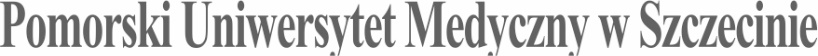 SYLABUS MODUŁU (PRZEDMIOTU)Informacje ogólne*zaznaczyć odpowiednio, zmieniając □ na XInformacje szczegółowe*Przykładowe sposoby weryfikacji efektów kształcenia:EP – egzamin pisemnyEU - egzamin ustnyET – egzamin testowyEPR – egzamin praktycznyK – kolokwiumR – referatS – sprawdzenie umiejętności praktycznychRZĆ – raport z ćwiczeń z dyskusją wynikówO - ocena aktywności i postawy studenta SL - sprawozdanie laboratoryjneSP – studium przypadkuPS - ocena umiejętności pracy samodzielnejW – kartkówka przed rozpoczęciem zajęćPM – prezentacja multimedialnai inneZAO – zaliczenie z ocenąNazwa modułu:   Pierwsza Pomoc PrzedlekarskaNazwa modułu:   Pierwsza Pomoc PrzedlekarskaRodzaj modułu/przedmiotuObowiązkowy Wydział PUM Nauk o ZdrowiuKierunek studiów KosmetologiaSpecjalność -Poziom studiów jednolite magisterskie □*I stopnia xII stopnia □Forma studiówstacjonarneRok, semestr studiów np. rok 1, semestr (I i II)Rok 1 semestr IILiczba przypisanych punktów ECTS (z rozbiciem na semestry )I semestr – 2Formy prowadzenia zajęćWykłady – 6Ćwiczenia - 10Forma zaliczenia- zaliczenie na ocenę:□	opisowex	testowex	praktyczne□	ustnezaliczenie bez oceny Kierownik jednostkiprof.PUM dr hab. n. zdr. Anna JurczakNazwa i dane kontaktowe jednostkiKatedra i Zakład Pielęgniarstwa Specjalistycznego71-210 Szczecin, ul Żołnierska 48Tel. +48914800932Osoby prowadzące zajęciaz zaznaczeniem adiunkta dydaktycznego lub osoby odpowiedzialnej za przedmiot dr n. zdr. Edyta Tracz edyta.tracz@pum.edu.plStrona internetowa jednostkihttps://www.pum.edu.pl/studia_iii_stopnia/informacje_z_jednostek/wnoz/zakad_pielgniarstwa_specjalistycznego/Język prowadzenia zajęćpolski/angielskiCele modułu/przedmiotuCele modułu/przedmiotuPrzygotowanie studenta do udzielenia pierwszej pomocy przedmedycznej w stanie zagrożenia życiaWymagania wstępne w zakresie WiedzyKompetencje na poziomie studiów I stopnia, po opanowaniu modułów nauk podstawowych 
i społecznychWymagania wstępne w zakresie UmiejętnościKompetencje na poziomie studiów I stopnia, po opanowaniu modułów nauk podstawowych i społecznych.Wymagania wstępne w zakresie Kompetencji społecznychSystematyczność, odpowiedzialność za podjęte zadania, umiejętności pracy w grupieOpis efektów kształcenia dla modułu (przedmiotu)Opis efektów kształcenia dla modułu (przedmiotu)Opis efektów kształcenia dla modułu (przedmiotu)Opis efektów kształcenia dla modułu (przedmiotu)Opis efektów kształcenia dla modułu (przedmiotu)Opis efektów kształcenia dla modułu (przedmiotu)Opis efektów kształcenia dla modułu (przedmiotu)Opis efektów kształcenia dla modułu (przedmiotu)Opis efektów kształcenia dla modułu (przedmiotu)Opis efektów kształcenia dla modułu (przedmiotu)Opis efektów kształcenia dla modułu (przedmiotu)Opis efektów kształcenia dla modułu (przedmiotu)Opis efektów kształcenia dla modułu (przedmiotu)Opis efektów kształcenia dla modułu (przedmiotu)lp. efektu kształcenia Student, który zaliczył moduł (przedmiot)wie/umie/potrafi:Student, który zaliczył moduł (przedmiot)wie/umie/potrafi:Student, który zaliczył moduł (przedmiot)wie/umie/potrafi:Student, który zaliczył moduł (przedmiot)wie/umie/potrafi:SYMBOL (odniesienie do) ZEKSYMBOL (odniesienie do) ZEKSYMBOL (odniesienie do) ZEKSYMBOL (odniesienie do) ZEKSYMBOL (odniesienie do) ZEKSposób weryfikacji efektów kształcenia*Sposób weryfikacji efektów kształcenia*Sposób weryfikacji efektów kształcenia*Sposób weryfikacji efektów kształcenia*W01omówić i  rozumie mechanizmy funkcjonowania organizmu ludzkiegoomówić i  rozumie mechanizmy funkcjonowania organizmu ludzkiegoomówić i  rozumie mechanizmy funkcjonowania organizmu ludzkiegoomówić i  rozumie mechanizmy funkcjonowania organizmu ludzkiegoK_W21K_W21K_W21K_W21K_W21OOOOU01udzielać pierwszej pomocy w nagłych przypadkachudzielać pierwszej pomocy w nagłych przypadkachudzielać pierwszej pomocy w nagłych przypadkachudzielać pierwszej pomocy w nagłych przypadkachK_U1K_U1K_U1K_U1K_U1ZAOZAOZAOZAOK02Systematycznie wzbogacić wiedzę zawodową i kształtować umiejętności, dążąc do profesjonalizmu rzetelnie i dokładnie wykonywać powierzone obowiązku zawodoweSystematycznie wzbogacić wiedzę zawodową i kształtować umiejętności, dążąc do profesjonalizmu rzetelnie i dokładnie wykonywać powierzone obowiązku zawodoweSystematycznie wzbogacić wiedzę zawodową i kształtować umiejętności, dążąc do profesjonalizmu rzetelnie i dokładnie wykonywać powierzone obowiązku zawodoweSystematycznie wzbogacić wiedzę zawodową i kształtować umiejętności, dążąc do profesjonalizmu rzetelnie i dokładnie wykonywać powierzone obowiązku zawodoweK_K2K_K2K_K2K_K2K_K2 S S S STabela efektów kształcenia dla modułu (przedmiotu) w odniesieniu do form zajęćTabela efektów kształcenia dla modułu (przedmiotu) w odniesieniu do form zajęćTabela efektów kształcenia dla modułu (przedmiotu) w odniesieniu do form zajęćTabela efektów kształcenia dla modułu (przedmiotu) w odniesieniu do form zajęćTabela efektów kształcenia dla modułu (przedmiotu) w odniesieniu do form zajęćTabela efektów kształcenia dla modułu (przedmiotu) w odniesieniu do form zajęćTabela efektów kształcenia dla modułu (przedmiotu) w odniesieniu do form zajęćTabela efektów kształcenia dla modułu (przedmiotu) w odniesieniu do form zajęćTabela efektów kształcenia dla modułu (przedmiotu) w odniesieniu do form zajęćTabela efektów kształcenia dla modułu (przedmiotu) w odniesieniu do form zajęćTabela efektów kształcenia dla modułu (przedmiotu) w odniesieniu do form zajęćTabela efektów kształcenia dla modułu (przedmiotu) w odniesieniu do form zajęćTabela efektów kształcenia dla modułu (przedmiotu) w odniesieniu do form zajęćTabela efektów kształcenia dla modułu (przedmiotu) w odniesieniu do form zajęćlp. SYMBOL (odniesienie do) ZEKSYMBOL (odniesienie do) ZEKSYMBOL (odniesienie do) ZEKForma zajęć dydaktycznychForma zajęć dydaktycznychForma zajęć dydaktycznychForma zajęć dydaktycznychForma zajęć dydaktycznychForma zajęć dydaktycznychForma zajęć dydaktycznychForma zajęć dydaktycznychForma zajęć dydaktycznychForma zajęć dydaktycznychlp. SYMBOL (odniesienie do) ZEKSYMBOL (odniesienie do) ZEKSYMBOL (odniesienie do) ZEKWykładWykładSeminariumĆwiczenia Ćwiczenia Ćwiczenia kliniczneZajęcia praktycznePraktyka zawodowa…inne..1.K_W21K_W21K_W21XX2.K_U1K_U1K_U1XX3.K_K2K_K2K_K2XXlp. treści kształceniaOpis treści kształceniaOpis treści kształceniaLiczba godzinLiczba godzinLiczba godzinLiczba godzinLiczba godzinOdniesienie do efektów kształcenia dla modułuOdniesienie do efektów kształcenia dla modułuOdniesienie do efektów kształcenia dla modułuOdniesienie do efektów kształcenia dla modułuOdniesienie do efektów kształcenia dla modułuOdniesienie do efektów kształcenia dla modułuWYKŁADY:WYKŁADY:TK01Wprowadzenie do pierwszej pomocy – uregulowania prawne. Łańcuch przeżycia, złota godzina.Wprowadzenie do pierwszej pomocy – uregulowania prawne. Łańcuch przeżycia, złota godzina.22222W01, K02 W01, K02 W01, K02 W01, K02 W01, K02 W01, K02 TK02Pierwsza pomoc w oparzeniach 
i odmrożeniach, porażenie prądem. 
Pierwsza pomoc w urazach, procedura badania urazowego.Pierwsza pomoc w oparzeniach 
i odmrożeniach, porażenie prądem. 
Pierwsza pomoc w urazach, procedura badania urazowego.22222W01, K02, W01, K02, W01, K02, W01, K02, W01, K02, W01, K02, TK03Postępowanie w przypadku zatrucia. Zasady postępowania i udzielania pierwszej pomocy w wybranych stanach zagrożenia życia. Postępowanie w przypadku zatrucia. Zasady postępowania i udzielania pierwszej pomocy w wybranych stanach zagrożenia życia. 22222W01, K02W01, K02W01, K02W01, K02W01, K02W01, K02ĆWICZENIA:ĆWICZENIA:TK01Desmurgia.Desmurgia.22222W01, U01, K02W01, U01, K02W01, U01, K02W01, U01, K02W01, U01, K02W01, U01, K02TK02Algorytm BLS- ćwiczenia.Algorytm BLS- ćwiczenia.2 2 2 2 2 W01, U01, K02W01, U01, K02W01, U01, K02W01, U01, K02W01, U01, K02W01, U01, K02TK03Algorytmy BLS + AEDPostępowanie ratunkowe w stanach zagrożenia życia u dzieci, przygotowanie do zaliczenia – BLS, AEDAlgorytmy BLS + AEDPostępowanie ratunkowe w stanach zagrożenia życia u dzieci, przygotowanie do zaliczenia – BLS, AED2 2 2 2 2 W01, U01, K02W01, U01, K02W01, U01, K02W01, U01, K02W01, U01, K02W01, U01, K02TK05Ciężkie mnogie i wielonarządowe obrażenia ciała (zaliczenie umiejętności). Zaliczenie Algorytmu BLS podstawowego i w sytuacjachCiężkie mnogie i wielonarządowe obrażenia ciała (zaliczenie umiejętności). Zaliczenie Algorytmu BLS podstawowego i w sytuacjach22222W01, U01, K02W01, U01, K02W01, U01, K02W01, U01, K02W01, U01, K02W01, U01, K02Zalecana literatura:Zalecana literatura:Zalecana literatura:Zalecana literatura:Zalecana literatura:Zalecana literatura:Zalecana literatura:Zalecana literatura:Zalecana literatura:Zalecana literatura:Zalecana literatura:Zalecana literatura:Zalecana literatura:Zalecana literatura:Literatura podstawowaLiteratura podstawowaLiteratura podstawowaLiteratura podstawowaLiteratura podstawowaLiteratura podstawowaLiteratura podstawowaLiteratura podstawowaLiteratura podstawowaLiteratura podstawowaLiteratura podstawowaLiteratura podstawowaLiteratura podstawowaLiteratura podstawowaJakubaszko J. ABC Resuscytacji Wrocław 2006 Górnicki Wydawnictwo MedyczneJakubaszko J. ABC Resuscytacji Wrocław 2006 Górnicki Wydawnictwo MedyczneJakubaszko J. ABC Resuscytacji Wrocław 2006 Górnicki Wydawnictwo MedyczneJakubaszko J. ABC Resuscytacji Wrocław 2006 Górnicki Wydawnictwo MedyczneJakubaszko J. ABC Resuscytacji Wrocław 2006 Górnicki Wydawnictwo MedyczneJakubaszko J. ABC Resuscytacji Wrocław 2006 Górnicki Wydawnictwo MedyczneJakubaszko J. ABC Resuscytacji Wrocław 2006 Górnicki Wydawnictwo MedyczneJakubaszko J. ABC Resuscytacji Wrocław 2006 Górnicki Wydawnictwo MedyczneJakubaszko J. ABC Resuscytacji Wrocław 2006 Górnicki Wydawnictwo MedyczneJakubaszko J. ABC Resuscytacji Wrocław 2006 Górnicki Wydawnictwo MedyczneJakubaszko J. ABC Resuscytacji Wrocław 2006 Górnicki Wydawnictwo MedyczneJakubaszko J. ABC Resuscytacji Wrocław 2006 Górnicki Wydawnictwo MedyczneJakubaszko J. ABC Resuscytacji Wrocław 2006 Górnicki Wydawnictwo MedyczneJakubaszko J. ABC Resuscytacji Wrocław 2006 Górnicki Wydawnictwo MedyczneJakubaszko J. ABC w urazach Wydanie II polskie poprawione Wrocław 2010 Górnicki Wydawnictwo MedyczneJakubaszko J. ABC w urazach Wydanie II polskie poprawione Wrocław 2010 Górnicki Wydawnictwo MedyczneJakubaszko J. ABC w urazach Wydanie II polskie poprawione Wrocław 2010 Górnicki Wydawnictwo MedyczneJakubaszko J. ABC w urazach Wydanie II polskie poprawione Wrocław 2010 Górnicki Wydawnictwo MedyczneJakubaszko J. ABC w urazach Wydanie II polskie poprawione Wrocław 2010 Górnicki Wydawnictwo MedyczneJakubaszko J. ABC w urazach Wydanie II polskie poprawione Wrocław 2010 Górnicki Wydawnictwo MedyczneJakubaszko J. ABC w urazach Wydanie II polskie poprawione Wrocław 2010 Górnicki Wydawnictwo MedyczneJakubaszko J. ABC w urazach Wydanie II polskie poprawione Wrocław 2010 Górnicki Wydawnictwo MedyczneJakubaszko J. ABC w urazach Wydanie II polskie poprawione Wrocław 2010 Górnicki Wydawnictwo MedyczneJakubaszko J. ABC w urazach Wydanie II polskie poprawione Wrocław 2010 Górnicki Wydawnictwo MedyczneJakubaszko J. ABC w urazach Wydanie II polskie poprawione Wrocław 2010 Górnicki Wydawnictwo MedyczneJakubaszko J. ABC w urazach Wydanie II polskie poprawione Wrocław 2010 Górnicki Wydawnictwo MedyczneJakubaszko J. ABC w urazach Wydanie II polskie poprawione Wrocław 2010 Górnicki Wydawnictwo MedyczneJakubaszko J. ABC w urazach Wydanie II polskie poprawione Wrocław 2010 Górnicki Wydawnictwo MedyczneGoniewicz M. Pierwsza pomoc. Podręcznik dla studentów. Wyd. Lekarskie PZWL, Warszawa 2011Goniewicz M. Pierwsza pomoc. Podręcznik dla studentów. Wyd. Lekarskie PZWL, Warszawa 2011Goniewicz M. Pierwsza pomoc. Podręcznik dla studentów. Wyd. Lekarskie PZWL, Warszawa 2011Goniewicz M. Pierwsza pomoc. Podręcznik dla studentów. Wyd. Lekarskie PZWL, Warszawa 2011Goniewicz M. Pierwsza pomoc. Podręcznik dla studentów. Wyd. Lekarskie PZWL, Warszawa 2011Goniewicz M. Pierwsza pomoc. Podręcznik dla studentów. Wyd. Lekarskie PZWL, Warszawa 2011Goniewicz M. Pierwsza pomoc. Podręcznik dla studentów. Wyd. Lekarskie PZWL, Warszawa 2011Goniewicz M. Pierwsza pomoc. Podręcznik dla studentów. Wyd. Lekarskie PZWL, Warszawa 2011Goniewicz M. Pierwsza pomoc. Podręcznik dla studentów. Wyd. Lekarskie PZWL, Warszawa 2011Goniewicz M. Pierwsza pomoc. Podręcznik dla studentów. Wyd. Lekarskie PZWL, Warszawa 2011Goniewicz M. Pierwsza pomoc. Podręcznik dla studentów. Wyd. Lekarskie PZWL, Warszawa 2011Goniewicz M. Pierwsza pomoc. Podręcznik dla studentów. Wyd. Lekarskie PZWL, Warszawa 2011Goniewicz M. Pierwsza pomoc. Podręcznik dla studentów. Wyd. Lekarskie PZWL, Warszawa 2011Goniewicz M. Pierwsza pomoc. Podręcznik dla studentów. Wyd. Lekarskie PZWL, Warszawa 2011Nakład pracy studenta (bilans punktów ECTS) Nakład pracy studenta (bilans punktów ECTS) Nakład pracy studenta (bilans punktów ECTS) Nakład pracy studenta (bilans punktów ECTS) Nakład pracy studenta (bilans punktów ECTS) Nakład pracy studenta (bilans punktów ECTS) Nakład pracy studenta (bilans punktów ECTS) Nakład pracy studenta (bilans punktów ECTS) Nakład pracy studenta (bilans punktów ECTS) Nakład pracy studenta (bilans punktów ECTS) Nakład pracy studenta (bilans punktów ECTS) Nakład pracy studenta (bilans punktów ECTS) Nakład pracy studenta (bilans punktów ECTS) Nakład pracy studenta (bilans punktów ECTS) Forma nakładu pracy studenta (udział w zajęciach, aktywność, przygotowanie sprawozdania, itp.)Forma nakładu pracy studenta (udział w zajęciach, aktywność, przygotowanie sprawozdania, itp.)Obciążenie studenta [h]Obciążenie studenta [h]Obciążenie studenta [h]Obciążenie studenta [h]Obciążenie studenta [h]Obciążenie studenta [h]Obciążenie studenta [h]Obciążenie studenta [h]Obciążenie studenta [h]Obciążenie studenta [h]Obciążenie studenta [h]Obciążenie studenta [h]Forma nakładu pracy studenta (udział w zajęciach, aktywność, przygotowanie sprawozdania, itp.)Forma nakładu pracy studenta (udział w zajęciach, aktywność, przygotowanie sprawozdania, itp.)W ocenie (opinii) nauczycielaW ocenie (opinii) nauczycielaW ocenie (opinii) nauczycielaW ocenie (opinii) nauczycielaW ocenie (opinii) nauczycielaW ocenie (opinii)studentaW ocenie (opinii)studentaW ocenie (opinii)studentaW ocenie (opinii)studentaŚredniaŚredniaŚredniaGodziny kontaktowe z nauczycielemGodziny kontaktowe z nauczycielem2020202020Przygotowanie do ćwiczeń/seminariumPrzygotowanie do ćwiczeń/seminarium  5  5  5  5  5Czytanie wskazanej literaturyCzytanie wskazanej literatury  5  5  5  5  5Napisanie raportu z laboratorium/ćwiczeń/przygotowanie projektu/referatu itp.Napisanie raportu z laboratorium/ćwiczeń/przygotowanie projektu/referatu itp.  5  5  5  5  5Przygotowanie do kolokwium/kartkówkiPrzygotowanie do kolokwium/kartkówki  5  5  5  5  5Przygotowanie do egzaminuPrzygotowanie do egzaminuInne …..Inne …..5050505050Sumaryczne obciążenie pracy studentaSumaryczne obciążenie pracy studenta2020202020Punkty ECTS za moduł/przedmiotPunkty ECTS za moduł/przedmiot222222222222UwagiUwagiUwagiUwagiUwagiUwagiUwagiUwagiUwagiUwagiUwagiUwagiUwagiUwagi